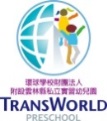     108學年度   暑期夏令營                         教學主題『好玩的童玩』概念網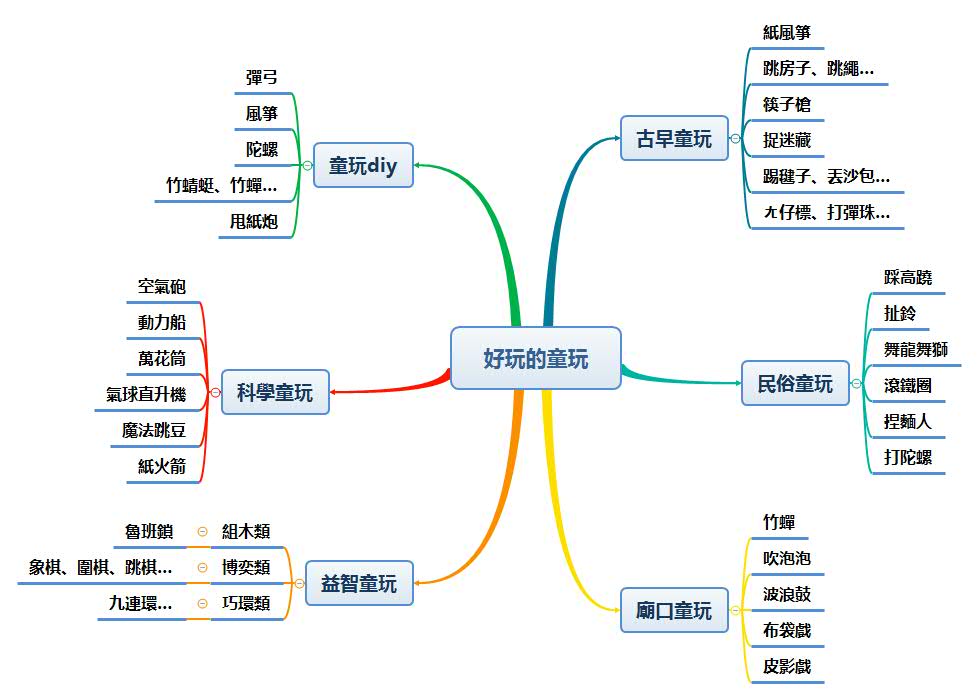 